জাতীয় উন্নয়নের মূল স্রোতধারায় নারীদের সর্ম্পৃক্তকরণ ও নারীর সার্বিকক্ষমতায়ন নিশ্চিত করা সুষম উন্নয়নের একটি অপরিহার্য পূর্বশর্ত। এ উপলদ্ধি থেকে জাতির জনক বঙ্গবন্ধু শেখ মুজিবুর রহমান রাংলাদেশের সংবিধানে নারী ‍ও পুরুষের সমঅধিকার নিশ্চিত করন ও স্বাধীনতা যুদ্ধে নির্যাতিত,ক্ষতিগন্থনারী সমাজের পূনর্বাসনের জন্য ১৯৭২ সনের ১৮ই ফেব্রুয়ারি বাংলাদেশ পুনর্বাসন বোর্ড গঠন করেন।পরবর্তীতে ১৯৭৪ সনে জাতীয় সংসদে আইনপাশের মাধ্যমে নারী পূনর্বাসন বোর্ডকে বাংলাদেশ নারী পূনর্বাসন ও কল্যাণ ফাউন্ডেশনে রুপান্তরীত করা হয়। যা বিভিন্ন ধাপ অতিক্রম করে মহিলা বিষয়ক অধিদপ্তর। মহিলা ও শিশু বিষয়ক মন্ত্রণালয়ের অধীনে মহিলা বিষয়ক অধিদপ্তর নারী উন্নয়নে বিভিন্ন উন্নয়নমূলক কর্মকান্ড বাস্তবায়ন করছে।তাই আজ আমরা সারা বাংলাদেশের নারী জাতি জাতির জনক বঙ্গবন্ধু শেখ মুজিবুর রহমান এঁর জন্মশতবার্ষিকীতে শ্রদ্ধাভরে স্বরণ করছি।২৫ সেপ্টেম্বর ২০১৫ খ্রি. তারিখে জাতিসংঘের ৭০তম অধিবেশনে ১৯৩টি দেশ ২০৩০ মেয়াদে টেকসই উন্নয়ন লক্ষ্যমাত্রা (এসডিজি) আনুষ্ঠানিকভাবে গ্রহন করে। দারিদ্র বিমোচন,ক্ষধামুক্ত,অসমতাদূরীকরন,জনবায়ু পরিবর্তনের ফলে ও এর প্রভাব মোকাবিলা করা স্বাস্থ্য ও শিক্ষা নিশ্চিত করা জেন্ডার সমতা অর্জন এবং নারী ও কন্যাশিশুদের ক্ষমতায়ন ইত্যাদি অর্জনে ১৭টি নতুন টেকসই উন্নয়ন অভিষ্ট্য লক্ষ্যের ১৬৯টি লক্ষ্যমাত্রা অন্তর্ভূক্ত রয়েছে। মহিলা ও শিশু বিষয়ক মন্ত্রণালয় এসডিজির ৫নং গোল জেন্ডার সমতা অর্জন এবং নারী শিশুর ক্ষমতায়ন, নেতৃত্বদানকারী মন্ত্রণালয় এবং লক্ষ্য অর্জনে সহায়ক মন্ত্রণালয় হিসেবে কাজ করে যাচ্ছে।নারী ও শিশুর সামাজিক নিরাপত্তা জোরদারকরন।১০ লক্ষ দুঃস্থ নারীদের মাসে ৩০ কেজি হিসেবে খাদ্য সহায়তা (ভিজিডি)মাতৃত্বকালীন ভাতা প্রতিমাসে ৮০০/- (আটশত) টাকাকর্মজীবী ল্যাকটেটিং মাদার সহায়তা তহবিল (ল্যাকটেটিং ভাতা) প্রতি মাসে ৮০০/-ডাটাবেইস তৈরীনারী ও শিশুর সুরক্ষা,নির্যাতন প্রতিরোধ সংক্রান্তস্থানীয় অভিযোগ নিষ্পত্তি ও বাল্য বিবাহ প্রতিরোধকিশোর-কিশোরী ক্লাব পরিচালনানারী উদ্যোক্তা বিকাশআইজিএ প্রশিক্ষণমহিলাদের আত্মকর্মসংস্থানের জন্য ক্ষুদ্র ঋণ প্রদানস্বেচ্ছাসেবী মহিলা সমিতি নিবন্ধন ও বাৎসরিক অনুদান প্রদানসচেতনতামূলক কর্মসূচিউঠান বৈঠকমাতৃত্বকাল ভাতাভোগীদের স্বাস্থ্য সচেতনতামূলক প্রশিক্ষণভিজিডি উপকারভোগীদের আয়বৃদ্ধিমূলক ও দক্ষতা উন্নয়ন প্রশিক্ষণ।ভিজিডি কর্মসূচি: বাংলাদেশ সরকারের সর্বসৃহৎ সামাজিক নিরাপত্তা কর্মসূচি (safety net programme) দুঃস্থ ও অসহায় এবং শারীরিকভাবে সক্ষম মহিলাদের উন্নয়ন স্থায়ীত্বের জন্য দুই বৎসর ব্যাপি বা ২৪ মাস প্রতি নারী প্রতি মাসে ৩০ কেজি খাদ্যশস্য ও প্রশিক্ষণ পেয়ে থাকেন। ভিজিডি মোট সুবধাভোগীর সংখ্যা প্রায় ১০,০০০০০জন। ভালুকা উপজেলায় ১১টি ইউনিয়নে মোট ২৬১২জন উপকারভোগী রয়েছে। ভিজিডি কর্মসূচি বাংলাদেশ সরকারের একটি সর্ববৃহৎ safety net programme সামাজিক নিরাপত্তামূলক কর্মসূচি দুঃস্থ ও অসহায় এবং শারীরিকভাবে সক্ষম মহিলাদের উন্নয়ন স্থায়ীত্বের জন্য খাদ্য সহায়তার পাশাপাশি তাদের স্বাবলম্বী/আত্মনির্ভরশীল করার লক্ষ্যে উন্নয়ন প্যাকেজ সেবার আওতায় নির্বাচিত এনজিওর মাধ্যমে প্রশিক্ষণ প্রদান করা হয়। এই কর্মসূচির উপকারভোগীরা ১০০% মহিলা। প্রতিটি চক্র ‍দুই বছর অর্থাৎ ২৪মাস মেয়াদী। ২০২১-২০২২ চক্র শুরু হয়েছে ১জানুয়ারি ২০২১ এবং শেষ হবে ৩১ ডিসেম্বর ২০২২। উপকারভোগীগণ মাসিক ২০০/- (দুইশত) টাকা করে স্ব স্ব নামে ব্যাংক একাউন্টে সঞ্চয় জমা করে রাখা হয়। চক্র শেষ হওয়ার পর মুনাফাসহ সঞ্চয়ের জমাকৃত টাকা উপকাভোগীদের মাঝে বিতরন করা হয় এবং এই টাকা দিয়ে স্ব স্ব উপকারভোগী যাতে করে অন্যর উপর নির্ভর না করে নিজের জমানো সঞ্চয়ের অর্থ দিয়ে হাস,মুরগী বা ছাগল ক্রয় করে নিজের প্রশিক্ষণ-কে কাজে লাগিয়ে সে গুলো পালন করে স্বাবলম্বী হয়ে নিজের ভাগ্য উন্নয়নে সহায়ক ভূমিকা পালন করবে, সমাজ হবে ক্ষুধা দারিদ্র মুক্ত।দরিদ্র মা,র জন্য মাতৃত্বকাল ভাতা প্রদান কর্মসূচি: দরিদ্রমা ও শিশুর মৃত্যু হার হৃাস,মাতৃদুগ্ধ পানের হার বৃদ্ধি,গভাবস্থায় ‍উন্নত পুষ্টি উপাদান গ্রহণ বৃদ্ধির লক্ষ্যে“দরিদ্র মা,র জন্য মাতৃত্বকাল ভাতা কার্যক্রম পরিচালিত হচ্ছে। সুবিধাভোগীর সংখ্যা প্রায় ১,১৬,৩৮০জন। প্রতি অর্থ বছরে বরাদ্দের ভিত্তিতে দরিদ্র অসহায় মায়েরা এই সুবিধা পেয়ে থাকেন এবং তাদের সন্তানদের সুস্বাস্থ্য,ব্যক্তিগত স্বাস্থ্য,পুষ্টি,পরিস্কার পরিচ্ছন্নতা,বাল্য বিবাহ প্রতিরোধ,যৌতুক প্রথা রোধ,ইভটিজিং প্রতিরোধ,দর্ষন প্রতিরোধ,সামাজিক কুসংস্কার প্রতিরোধ বিষয়ে করণীয় প্রশিক্ষণ প্রদানের মাধ্যমে দেশের প্রত্যন্ত অঞ্চলের নারীদের জাগ্রত করে  সামাজিক নিরাপত্তা বেষ্টনির আওতায় এনে সমাজ থেকে বৈষম্য দুর করা।ক্লাবে সংগঠিত করে সমাজের ইতিবাচক পরিবর্তনে কিশোর-কিশোরীদের ক্ষমতায়ন কর্মসূচি:পরিবার ও সমাজের সহায়ক পরিবেশে কিশোর-কিশোরীদের সমাজ পরিবর্তনের সক্রিয় এজেন্ট হিসাবে ক্ষমতায়ন করতে কিশোর-কিশোরী ক্লাব পরিচালনা। বাল্যবিবাহ,যৌন হয়রানী রোধকল্পে সচেতনতা সৃষ্টির লক্ষ্যে কার্যক্রম চলমান রয়েছে। উপকারভোগী কিশোর-কিশোরীর সংখ্যা প্রায় ১১৩৭০জন। ৭বিভাগের ৭ জেলায় সকল উপজেলায় ৩৭৯টি ক্লাবের মাধ্যমে এ কর্মসূচি চলছে।ল্যাকটেটিং মাদার সহায়তা কর্মসূচি: শহর এলাকার দরিদ্র কর্মজীবী দুগ্ধগামী মা এবং তাঁদের শিশু-দের সামাজিক নিরাপত্তা বলযের মাধ্যমে সার্বিক জীবন যাত্রার মান উন্নয়ন ও কর্মজীবী উপকারভোগী দরিদ্র মা,দেরকে ০৩(বছর) বছর ব্যাপি প্রতিমাসে ৮০০/- টাকা ভাতা প্রদান করা হচ্ছে। ব্যাংকিং সিস্টেম এর আওতায় এই ভাতা উপকারভোগীদের মাঝে বিতরন করা হয়। ভাতা প্রদানের পাশাপাশি চুক্তিবদ্ধ এনজিওর মাধ্যমে অনুমোদিত ভাতাভোগীদের জীবনমান উন্নয়নের লক্ষে আয়বৃদ্ধিমূলক প্রশিক্ষণ মাসিক সঞ্চয়, ব্যক্তিগত স্বাস্থ্য, পরিস্কার পরিচ্ছন্নতা,স্যানিটারী ল্যাট্রিন ব্যবহার,ছেলে-মেয়েদের স্কুলে প্রেরণ,জন্ম নিবন্ধন,জন্ম নিয়ন্ত্রণ,প্রাথমিক স্বাস্থ্য পরিচর্যা,শিশুদের রোগ প্রতিষেধক টিকা ও ইনজেকশন প্রদান, বিশুদ্ধ পানি পান ও যৌতুক নিরোধ করোনা ইত্যাদি বিষয়ে সচেতন করা। এতে মহিলারা আয়বর্ধকমূলক কর্মকান্ডের পাশাপাশি সামাজিক কর্মকান্ডের বিষয়ে সচেতন হবে যা তাদেরকে সুখী ও সমৃদ্ধ সমাজ গঠনে এবং সমাজে মান-মর্যাদা সহকারে সুন্দরভাবে বসবাসে অধিক সহায়তা করবে। কর্মপরিকল্পনা অনুযায়ী নির্বাচিত উপকারভোগী-কে দলগতভাবে গর্বকালীন,প্রসবোত্তর সমস্যা ও সমাধান এবং শিশু ও মায়ের পুষ্টি ও দুগ্ধদান ইত্যাদি বিষয়ে সচেতনতামূলক প্রশিক্ষণ প্রদান করা হয়। ফলে উপকারভোগী কর্মজীবী দরিদ্র মায়েদের গর্ভকালীন,প্রসবোত্তর সমস্যা ও সমাধান এবং শিশু ও মায়ের পুষ্টি ও দুগ্ধদান ইত্যাদি বিষয়ে সচেতনতা এবং সোস্যাল মোভিলাইজেশন বৃদ্ধি পেয়েছে।মহিলাদের আত্ম-কর্মসংস্থানের জন্য ক্ষুদ্রঋণ কার্যক্রম: বিভিন্ন বৃত্তিমূলক প্রশিক্ষণ প্রাপ্ত বিত্তহীন ও দরিদ্র  মহিলাদের উৎপাদনমূখী কর্মকান্ডে সম্পৃক্তকরনের মাধ্যমে আত্মকর্মসংস্থান সৃষ্টির  লক্ষ্যে ক্ষুদ্রঋণ প্রদান করা হয়। দেশের আর্থিক সঙ্গতিহীন কর্মক্ষম মহিলাদের উন্নয়নমূলক কর্মকান্ডে অংশগ্রহণ ও তাদের আত্মনির্ভরশীল করার লক্ষ্যে বর্তমান সরকার এই কর্মসূচি গ্রহণ করেছেন। এতে বেকার মহিলারা বিশেষ করে পল্লী অঞ্চলের কর্মক্ষম আর্থিক সঙ্গতিহীন মহিলারা বিশেষভাবে উপকৃত হবেন। এ ঋণ কর্মসূচির মাধ্যমে তাদেরকে জীবনমান উন্নয়নের প্রয়োজনীয় অন্যান্য কার্যক্রম যেমন স্যানিটারী ল্যাট্রিন ব্যবহার,ছেলে-মেয়েদের স্কুলে প্রেরণ,জন্ম নিবন্ধন,জন্ম নিয়ন্ত্রণ,প্রাথমিক স্বাস্থ্য পরিচর্যা,শিশুদের রোগ প্রতিষেধক টিকা ও ইনজেকশন প্রদান, বিশুদ্ধ পানি পান ও যৌতুক নিরোধ করোনা ইত্যাদি বিষয়ে সচেতন করা। এতে মহিলারা আয়বর্ধকমূলক কর্মকান্ডের পাশাপাশি সামাজিক কর্মকান্ডের বিষয়ে সচেতন হবে যা তাদেরকে সুখী ও সমৃদ্ধ সমাজ গঠনে এবং সমাজে মান-মর্যাদা সহকারে সুন্দরভাবে বসবাসে অধিক সহায়তা করবে। তাছাড়া দেশের অবহেলিত ও বঞ্চিত মহিলা জনগোষ্ঠীর আত্মসচেতনতা বৃদ্ধি, তাদের অধিকার সংরক্ষণ ও উৎপাদনশীলতার দিক উম্মোচন করে তাদেরকে আত্মনির্ভরশীল করে গড়ে তোলার মধ্যেই নিহিত রয়েছে এ কার্যক্রমের প্রকৃত লক্ষ্য ও উদ্দেশ্য।দরিদ্র্য স্বল্পশিক্ষিত বেকার মহিলাদের আয়বর্ধক প্রশিক্ষন (IGA): গ্রামীন দুঃস্থ মহিলাদের আত্মকর্মসংস্থানের লক্ষ্যে (IGA) প্রশিক্ষণের মাধ্যমে স্থানীয় চাহিদার ভিত্তিতে বিভিন্নট্রেডে বৃত্তিমূলক প্রশিক্ষণ দেওয়া হয়ে থাকে। এতে সমাজের দরিদ্র অবহেলিত মহিলারা প্রশিক্ষণ গ্রহণ করে মেয়াদ শেষে ৬,০০০/- (ছয় হাজার) টাকা প্রশিক্ষণ ভাতা পেয়ে তাদের প্রশিক্ষণকে কাজে লাগিয়ে নিজেকে ক্ষুদ্র ও  মাঝারী উদ্যোক্তা হিসেবে প্রতিষ্ঠিত করে আত্মসচেতনতা বৃদ্ধি, তাদের অধিকার সংরক্ষণ ও উৎপাদনশীলতার দিক উম্মোচন করে তাদেরকে আত্মনির্ভরশীল করে গড়ে তোলার মধ্যেই নিহিত রয়েছে এ কার্যক্রমের প্রকৃত লক্ষ্য ও উদ্দেশ্য। উপজেলা প্রশাসনের সাথে সমন্বয়পূর্বক বিভিন্ন জাতীয় ও আন্তর্জাতিক দিবস উদযাপনঃ৮আগস্ট বঙ্গমাতা শেখ ফজিলাতুন্নেছা মুজিব এঁর জন্ম দিন পালন।১৫আগস্ট জাতীয় শোক দিবস।৩০সেপ্টেম্বর জাতীয় কন্যা শিশু দিবস।১০অক্টোবর বাল্যবিবাহ নিরোধ দিবস।২৫নভেম্বর-১০ডিসেম্বর আন্তর্জাতিক নারী নির্যাতন প্রতিরোধ পক্ষ পালন।৯ডিসেম্বর বেগম রোকেয়া দিবস।১৬ ডিসেম্বর মহান বিজয় দিবস।৮মার্চ আন্তর্জাতিক নারী দিবস।১৭মার্চ বঙ্গবন্ধুর জন্ম দিবস ও জাতীয় শিশু দিবস।২৬মার্চ মহান স্বাধীনতা ও জাতীয় দিবস।১০মে বিশ্ব মা দিবস।এক নজরে উপজেলা মহিলা বিষয়ক কর্মকর্তার কার্যালয়ের কর্মসূচীঃweb: www.dwa.bhaluka.gov.bdE-mail.jahidauwao@gmail.comসেবা প্রদান প্রতিশ্রুতি (citizen’s charter)(জাহিদা ফেরদৌসী)উপজেলা মহিলা বিষয়ক কর্মকর্তাভালুকা,ময়মনসিংহ।01733338921email-jahidauwao@gmail.co1। জাহিদা ফেরদৌসীউপজেলা মহিলা বিষয়ক কর্মকর্তাভালুকা,ময়মনসিংহ।জন্ম তারিখঃ17/04/1986জাতীয় পরিচয়িপত্র নম্বরঃ 198633186854586222। মোঃ মাহবুবুল আলমঅফিস সহকারী কাম কম্পিউটার অপারেটরউপজেলা মহিলা বিষয়ক অফিসভালুকা,ময়মনসিংহ।জন্ম তারিখঃ 30/11/1985জাতীয় পরিচয়পত্র নম্বরঃ198561122111032013। মাহমুদা বেগমট্রেড ইন্সট্রাকটরউপজেলা মহিলা বিষয়ক কর্মকর্তার কার্যালয়সংযুক্তি বেগম রোকেয়া প্রশিক্ষণ কেন্দ্রময়মনসিংহ।জন্ম তারিখঃ 15/10/1977জাতীয় পরিচয়পত্র নম্বরঃ197761113147042424। মোঃ গোলাপ খানঅফিস সহায়কউপজেলা মহিলা বিষয়ক অফিসভালুকা,ময়মনসিংহ।জন্ম তারিখঃ 01/01/1983জাতীয় পরিচয়পত্র নম্বরঃ 61113176564545। মোছাঃ মাসফুরা আক্তারঅফিস সহায়কউপজেলা মহিলা বিষয়ক অফিসভালুকা,ময়মনসিংহ।জন্ম তারিখঃ 27/11/1978জাতীয় পরিচয়পত্র নম্বরঃ 5954642392‘‘শেখ হাসিনার বারতানারী-পুরুষ সমতা’’        গণপ্রজাতন্ত্রী বাংলাদেশ সরকারউপজেলা মহিলা বিষয়ক কর্মকর্তার কার্যালয়ভালুকা,ময়মনসিংহ।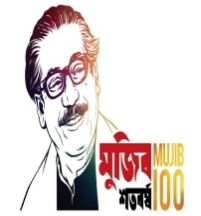 ক্রঃনংকর্মসূচীর নামউপকারভোগীর সংখ্যাবিবরন১দুঃস্থ মহিলা উন্নয়ন (VGD)চলমান২৬১২জনঅধিদপ্তর কর্তৃক নিয়োজিত সহযোগী এনজিও এর মাধ্যমে উপকারভোগীদের নিকট হতে মাসিক  ২০০/- টাকা হারে সঞ্চয় উত্তোলণ,সচেতনতামূলক ও আত্মনির্ভরশীল হওয়ার জন্য আয়র্ধক প্রশিক্ষণ প্রদান করা হয়।নির্বাচিত উপকারভোগীরা মাসিক ৩০কেজি হারে ২৪ মাস খাদ্যশস্য পেয়ে থাকেন।২দরিদ্র মা,র জন্য মাতৃত্বকাল ভাতা প্রদান১100জননির্বাচিত উপকারভোগীরা মাসিক 8০০/- টাকা হারে ৩বছর মেয়াদে ভাতা পেয়ে থাকেন। গর্ভবর্তী মা ও গর্ভস্থ শিশুর পুষ্টি সুরক্ষায় এটি ভূমিকা রাখছে।৩কর্মজীবী ল্যাকটেটিং মাদার সহায়তা প্রদান।৪৫০জনপৌর এলাকার নির্বাচিত ‍দুঃস্থ মায়েরা মাসিক ৮০০ টাকা হারে ৩ বছর মেয়াদে ভাতা পেয়ে থাকেন। গর্ভবর্তী মা ‍ও গর্ভস্থ শিশুর পুষ্টি সুরক্ষায় এটি ভূমিকা রাখছে।৪ক্ষুদ্র ঋণ বিতরন২৫২জনদুঃস্থ অসহায় প্রশিক্ষিত নারীদের ৫,০০০-১৫,০০০/-টাকা পর্যন্ত সহজ শর্তে ঋণ প্রদান করা হয়।৫ক)নারী ও শিশু নির্যাতন  এবং বাল্য বিয়ে প্রতিরোধে সচেতনতামূলক কার্যক্রমউপকারভোগীদের নিয়ে সচেতনতামূলক সভা,উঠান বৈঠক করা হয়।৫খ) নারী নির্যাতন প্রতিরোধ ও নির্যাতিত নারীদের সহযোগিতা প্রদান।উপজেলা নারী নির্যাতন প্রতিরোধ কমিটির মাধ্যমে নির্যাতিত নারীদের উপজেলা নির্বাহী অফিসার মহোদয়ের মাধ্যমে স্থানীয়ভাবে মীমাংসা অথবা গুরুত্ব অনুয়ায়ী থানা বা লিগ্যাল এইডে প্রেরণ করা হয়। এছাড়া কোর্ট হতে প্রাপ্ত মামলার তদন্ত করা হয়।৬স্বেচ্ছাসেবী মহিলা সমিতি০৯টিউন্নয়ন কর্মসূচীকে আরো ব্যাপক এবং নারীদের অন্তর্ভূক্তকরনের লক্ষ্যে স্বেচ্ছাসেবী মহিলা সংগঠনসমূহের নিবন্ধনের ব্যবস্থা করা হয়। আবেদনের প্রেক্ষিতে ১৫,০০০/-থেকে ৩৫,০০০/- টাকা পর্যন্ত অনুদান পেয়ে থাকেন।৭উপজেলা পর্যায়ে মহিলাদের আয়র্ধক (IGA) প্রশিক্ষণ শীর্র্ষক প্রকল্প।কোভিট-১৯ এর কারনে বর্তমানে স্থগিত রয়েছেতৃণমূল মহিলাদের ৭উপজেলা পর্যায়ে মহিলাদের আয়র্ধক (IGA) প্রশিক্ষণ শীর্র্ষক প্রকল্প।কোভিট-১৯ এর কারনে বর্তমানে স্থগিত রয়েছেআত্মকর্মসংস্থানের লক্ষ্যেটেইলারিং ট্রেডে (২৫) ওবিউটিফিকেশন ট্রেডে (২৫) মোট ৫০জনকে প্রতি ব্যাচে প্রশিক্ষণ প্রদান করা হয়। প্রতি ব্যাচের মেয়াদ 3 মাস।৮কিশোর-কিশোরী ক্লাব স্থাপন প্রকল্প।৩৬০জন১০-১৯বছর বয়সী কিশোর-৮কিশোর-কিশোরী ক্লাব স্থাপন প্রকল্প।৩৬০জনকিশোরীদের মনো-সামাজিক আচরন একে অপরের শ্রদ্ধাশীল সম্পর্ক দক্ষতা উন্নীতকরণ  বাল্য বিবাহ ও নারী নির্যাতন প্রতিরোধে সক্ষম করে তোলার লক্ষ্যে অত্র উপজেলায় পৌরসভায় ০১টি ইউনিয়নে ১১টি সহ মোট ১২টি কিশোর-কিশোরী ক্লাব রয়েছে। প্রতিটি ক্লাবের জন্য জেন্ডার প্রমোটর,সঙ্গীত শিক্ষক রয়েছে।৯জাতীয় ও আন্তর্জাতিক দিবস উদযাপনউপজেলা প্রশাসনের সাথে সমন্বয় রেখে সরকারী নির্দেশনা মোতাবেক জাতীয় ও আন্তর্জাতিক দিবস যথাযথভাবে উদযাপন করা হয়।১০নথি ব্যবস্থাপনা ই-ফাইলিংনথি ব্যবস্থাপনা ই-ফাইলিং অত্র দপ্তর 4র্থ অবস্থানে রয়েছে।‘‘শেখ হাসিনার বারতানারী-পুরুষ সমতা’’গণপ্রজাতন্ত্রী বাংলাদেশ সরকার               উপজেলা মহিলা বিষয়ক কর্মকর্তার কার্যালয়                     ভালুকা,ময়মনসিংহ।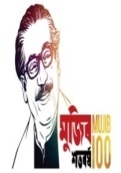 ক্রঃনংসেবার নামসেবা দান পদ্ধতিপ্রয়োজনীয় কাগজপত্র এবং প্রাপ্তির স্থানসেবার মূল্য এবং পরিশোধ পদ্ধতিসেবা প্রদানে সময়সীমাশাখার নামসহ দায়িত্বপ্রাপ্ত কর্মকর্তার পদবী,রুম নম্বর,জেলা/উপজেলা কোড অফিসিয়াল টেলিফোন ও ইমেইলদায়িত্বপ্রাপ্ত কর্মকর্তা (নাম,পদবী,ফোন নম্বর ও ইমেইল)12345678১দুঃস্থ মহিলা উন্নয়ন (VGD)ভিজিডি কর্মসূচির আওতায় প্রতি ২বৎসর বা ২৪ মাস মেয়াদী ভিজিডি চক্রে উপজেলার সকল ইউনিয়নে নির্বাচিত অতি দরিদ্র মহিলাদের খাদ্য সহায়তার পাশাপাশি নির্বাচিত এনজিওর মাধ্যমে জীবন দক্ষতা উন্নয়ন মূলক প্রশিক্ষণ এবং টেকসই আয়বর্ধক কর্মকান্ডের প্রশিক্ষণ প্রদান করা হয়।সংশ্লিষ্ট উপজেলা  মহিলা বিষয়ক কর্মকর্তা ও ইউনিয়ন পরিষদ। ডিজিটাল সেন্টারে অথবা বাংলাদেশের যেকোন স্থান থেকেwww.dwa.vgd.gov.bdঅনলাইনে প্রয়োজনীয় তথ্যাদি দিয়ে আবেদন করতে হবে।উপকারভোগী মহিলা বাছাই,নির্বাচনের ছক ‘ক’ওচুড়ান্ত তালিকার ছক ‘খ’ বিনামূল্যে প্রদান করা হবে। আবেদনের তারিখ হতে তিন মাস পর সুবিধা পাবে।২৪মাস (২বছর)ভিজিডি কর্মসূচির দায়িত্বপ্রাপ্ত কর্মকর্তার নামঃ মোঃ মাহবুবুল আলম অফিস সহকারী কাম-কম্পিউটার মুদ্রাক্ষরিক01748-939939email-mdalam1985gbd@gmail.comজাহিদা ফেরদৌসীউপজেলা মহিলা বিষয়ক কর্মকর্তাভালুকা,ময়মনসিংহ01733338921email. jahidauwao@gmail.com২কর্মজীবী ল্যাকটেটিং মাদার সহায়তা তহবিল কর্মসূচি৩বছর মেয়াদে মাসিক ৮০০/- হারে সরকার G2P এর মাধ্যমে ভাতা প্রদান করে থাকে। চুক্তিবদ্ধ এনজিওদের সহায়তা গর্ভকালীন,প্রসবপূর্ব ও পরবর্তী যত্ন,মা ও শিশু স্বাস্থ্য পরিচর্যা। মাতৃদুগদ্ধপান,পুষ্টি জন্ম নিবন্ধন,স্বাস্থ্য কেন্দ্র পরিচিতি ইত্যাদি সচেতনতামূলক প্রশিক্ষণ, ল্যাকটেটিং মাদার ভাইচার স্কীমে এবংকুম্যুউনিটি নিউট্রিশন প্রকল্পের সুবিধা প্রাপ্তিতে ভাতাভোগীদের সহায়তা করা।আবেদন ফরম ও তালিকার নমুনা ছক, বরাদ্দকৃত অর্থের তথ্য,এনজিওদের তালিকা,নীতিমালা,উপজেলা ও উপপরিচালকের কার্যালয় মহিলা বিষয়ক অধিদপ্তর বরাবর প্রাথমিক তালিকার ছক মোতাবেক আবেদন করতে হবে। ও সংশ্লিষ্ট  উপকারভোগীদের ছবি,আবেদন পত্র,তালিকা ডাটাবেইজ সংরক্ষিত করা হবে।জেলা ও উপজেলা পর্যায়ে ল্যাকটেটিং মাদার কমিটি কর্তৃক তালিকা চুড়ান্তকরণ। সকল ক্ষেত্রে চুড়ান্ত তালিকাভূক্ত উপকারভোগীরা রাষ্টয়াত্ব যে কোন ব্যাংকে ১০/- বিনিময়ে বিকাশ এবং এজেন্ট ব্যাংকিং –এ G2P এর মাধ্যমে ভাতা  প্রদান করা হয়৩বছর মেয়াদে নির্বাচিত চুড়ান্ত তালিকাভুক্ত উপকারভোগী  জীবনে একবার এ সুবিধা পাবেন।সরকাররি বরাদ্দ প্রাপ্তি সাপেক্ষে ৬ মাস অন্তর অন্তর ভাতা পাবে। ভিজিডি কর্মসূচির দায়িত্বপ্রাপ্ত কর্মকর্তার নামঃ মোঃ মাহবুবুল আলম অফিস সহকারী কাম-কম্পিউটার মুদ্রাক্ষরিক01748-939939email-mdalam1985gbd@gmail.comজাহিদা ফেরদৌসীউপজেলা মহিলা বিষয়ক কর্মকর্তাভালুকা,ময়মনসিংহ01733338921email. jahidauwao@gmail.com৩দরিদ্র মা,র জন্য মাতৃত্বকাল ভাতা প্রদান কর্মসূচীভালুকা উপজেলার ১১টি ইউনিয়নে অর্থ বছর ওয়ারী চলমান। নির্বাচিত ভাতাভোগীদের মাসিক জনপ্রতি ৮০০/- হারে ভাতাভোগীদের ১০/- মূল্যের নিজ্বস্ব ব্যাংক একাউন্ট এর মাধ্যমে ৬মাস পর পর মোট ৩বছর ভাতা প্রদান করা হয়।আবেদন পত্র,নীতিমালা ও অন্যান্য তথ্যাবলী উপজেলা ও উপপরিচালকের কার্যালয় মহিলা বিষয়ক অধিদপ্তর হতে পাওয়া যায়। ভাতাভোগীদের ডাটাবেইজ সংশ্লিষ্ট জেলা ও উপজেলা মহিলা বিষয়ক কর্মকর্তার কার্যালয়ে সংরক্ষিত থাকবে।বাজেট বরাদ্দ সাপেক্ষে ভাতাভোগীদের মাঝে G2P এর মাধ্যমে উপকারভোগীর নিজস্ব ব্যাংক হিসাব নম্বরে ভাতা প্রেরন। সে ক্ষেত্রে ভাতাভোগীদের প্রয়োজনীয় কাগজপত্রাদি ভোটার আইডি কার্ড ও তিন কপি ছবিসহ ১০/- মূল্যের ব্যাংক একাউন্ট খুলতে হবে।৩বছর মেয়াদে নির্বাচিত উপকারভোগী ১ম অথবা ২য় গর্ভধারণকালের যে কোন একবার মোট ৩বছর মেয়াদে ভাতা ও প্রশিক্ষণ সেবা পাবে।ভিজিডি কর্মসূচির দায়িত্বপ্রাপ্ত কর্মকর্তার নামঃ মোঃ মাহবুবুল আলম অফিস সহকারী কাম-কম্পিউটার মুদ্রাক্ষরিক01748-939939email-mdalam1985gbd@gmail.comজাহিদা ফেরদৌসীউপজেলা মহিলা বিষয়ক কর্মকর্তাভালুকা,ময়মনসিংহ01733338921email. jahidauwao@gmail.com৪মহিলাদের আত্মকর্মসংস্থানের জন্য ক্ষুদ্র ‍ঋণ প্রদান কর্মসূচিজেলা ও উপজেলা পর্যায়ে নির্ধারিত ফরমে আবেদন করে ৫০০০-১৫০০০/-টাকা ঋন বিতরণ করা হয়।আবেদন ফরম,ভোটার আইডি কার্ড,৩কপি পাসপোর্ট সাইজ ছবি,ইউনিয়ন পরিষদ/পৌরসভার নাগরিকত্ব সনদ,৩০০/- মূল্যের নন জুডিসিয়াল ষ্ট্যাম্প, প্রাপ্তিস্থান উপজেলা মহিলা বিষয়ক অফিস,ভালুকা,ময়মনসিংহ।আবেদন ফরম বিনামূল্য,তিন কপি ছবি ৩০০/- মূল্যের নন জুডিসিয়াল ষ্ট্যাম্প সংশ্লিষ্ট উপকারভোগী কর্তৃক পরিশোধিত।উপজেলা ও জেলা পর্যায়ে তহবিল সাপেক্ষে।ভিজিডি কর্মসূচির দায়িত্বপ্রাপ্ত কর্মকর্তার নামঃ মোঃ মাহবুবুল আলম অফিস সহকারী কাম-কম্পিউটার মুদ্রাক্ষরিক01748-939939email-mdalam1985gbd@gmail.comজাহিদা ফেরদৌসীউপজেলা মহিলা বিষয়ক কর্মকর্তাভালুকা,ময়মনসিংহ।01733338921email. jahidauwao@gmail.com৫স্বেচ্ছাসেবী মহিলা সমিতি নিবন্ধন ও অনুদানমহিলা বিষয়ক অধিদপ্তর কর্তৃক নিবন্ধন প্রাপ্তির ৩বছর পর স্বেচ্ছাসেবী মহিলা সমিতি সমূহের আবেদনের প্রেক্ষিতে ১৫,০০০-৩৫০০০/- টাকা বাংলাদেশ মহিলা কল্যাণ পরিষদ থেকে সাধারণ অনুদান হিসেবে প্রদান করা হয়।রেজিষ্ট্রেশনের জন্য ৩কপি গঠনতন্ত্র,ক ফরমে পূরণ ,২বছরের সংগঠনের কার্যক্রম কার্যকরি কমিটির তালিকা সদস্যদের ভোটার আইডি ও ছবিবহ উপজেলা মহিলা বিষয়ক কর্মকর্তার পরির্শন প্রতিবেদন প্রেরন সাপেক্ষে উপপরিচালক ও নিবন্ধন কমিটি সভাপতি  সমিতির রেজিষ্ট্রেশন প্রদান করবে।রেজিষ্ট্রেশন ফি বাবদ ২,০০০/- টাকা ট্রেজারী চালানের মাধ্যমে সোনালী ব্যাংকে পরিশোধ করতে হয়।প্রতি বছর উপজেলা কর্মকর্তা কর্তৃক সংশ্লিষ্ট স্বেচ্ছাসেবী সমিতির কল্যাণমুলক কার্যক্রম সন্তোষজনক হলে অনুদানের জন্য সুপারিশ করা হবে।ভিজিডি কর্মসূচির দায়িত্বপ্রাপ্ত কর্মকর্তার নামঃ মোঃ মাহবুবুল আলম অফিস সহকারী কাম-কম্পিউটার মুদ্রাক্ষরিক01748-939939email-mdalam1985gbd@gmail.comজাহিদা ফেরদৌসীউপজেলা মহিলা বিষয়ক কর্মকর্তাভালুকা,ময়মনসিংহ।01733338921email. jahidauwao@gmail.com৬IGA পশিক্ষণ প্রদান কর্মসূচিজেলা এবং উপজেলা ভিত্তিক চালুকৃত ট্রেডে অন লাইনে আবেন করে ৩ (তিন) মাস মেয়াদে প্রশিক্ষণ গ্রহণ করে দৈনিক যাতায়াত ভাতা বাবদ ১০০/-টাকা হারে তিন মাসে ৬,০০০/- টাকা প্রদান করা হয়।স্থানীয়ভাবে বিভিন্ন সরকারী দপ্তরে নোটিশ বোর্ডে বিজ্ঞপ্তি প্রকাশ হয়।আবেদনের জন্য মহিলা বিষয়ক অধিদপ্তরের ওয়েব সাইড www.iga.proshikhon.nibondhon.com-এ আবেদন করতে হবে সম্পূর্ণ বিনামূল্য।বিনামূল্যে ৩মাস মেয়াদে প্রশিক্ষণ ভাতা ও সনদ প্রদান করা হয়।ভিজিডি কর্মসূচির দায়িত্বপ্রাপ্ত কর্মকর্তার নামঃ মোঃ মাহবুবুল আলম অফিস সহকারী কাম-কম্পিউটার মুদ্রাক্ষরিক01748-939939email-mdalam1985gbd@gmail.comজাহিদা ফেরদৌসীউপজেলা মহিলা বিষয়ক কর্মকর্তাভালুকা,ময়মনসিংহ।01733338921email. jahidauwao@gmail.com৭কিশোর-কিশোরী ক্লাবজেলা ও উপজেলায় তৃণমূল ক্লাবের মাধ্যমে সংগঠিত করে কিশোর-কিশোরীদের নেতৃত্ব বিকাশ সাধন।১২-১৮ বছরের যে কোন কিশোর-কিশোরী সংশ্লিষ্ট ইউনিয়রে সংশ্লিষ্ট ক্লাবের জেন্ডার প্রমোটরের মাধ্যমে আগ্রহী কিশোর-কিশোরীরা আবেদনের মাধ্যমে সদস্য হতে পারবে।উপজেলা ও জেলা পর্যায়ে আবেদনের মাধ্যমে১বছরের জন্য কিশোর-কিশোরীরা ক্লাবের সদস্য হয়ে প্রশিক্ষন প্রাপ্ত হবে।ভিজিডি কর্মসূচির দায়িত্বপ্রাপ্ত কর্মকর্তার নামঃ মোঃ মাহবুবুল আলম অফিস সহকারী কাম-কম্পিউটার মুদ্রাক্ষরিক01748-939939email-mdalam1985gbd@gmail.comজাহিদা ফেরদৌসীউপজেলা মহিলা বিষয়ক কর্মকর্তাভালুকা,ময়মনসিংহ।01733338921email. jahidauwao@gmail.com